  THE NAME OF ALLAH FORMED BY THE INNER PEEL OF A SATSUMA 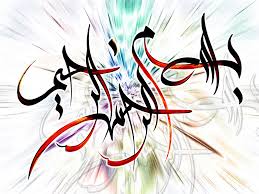 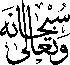 The Exclusive Islamic Miracle Photographs of Dr Umar Elahi AzamFrisday 4th  September 2015Manchester, UKIntroduction The Name of Allah   was formed by the inner peel of a Satsuma.  A few minutes earlier, I had seen another marking of the Name of Allah but, unfortunately, I damaged that one whilst trying to separate it from the rest of the inner peel.  These satsumas were  bought,  amongst other fruit and vegetables, from Manchester Superstores, Stockport Road, Manchester UK on Monday 31st August.  This was the same  satsuma  as in MRF No. 165 in the Research section of: http://dr-umar-azam-islamicmiracles.weebly.com  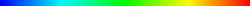 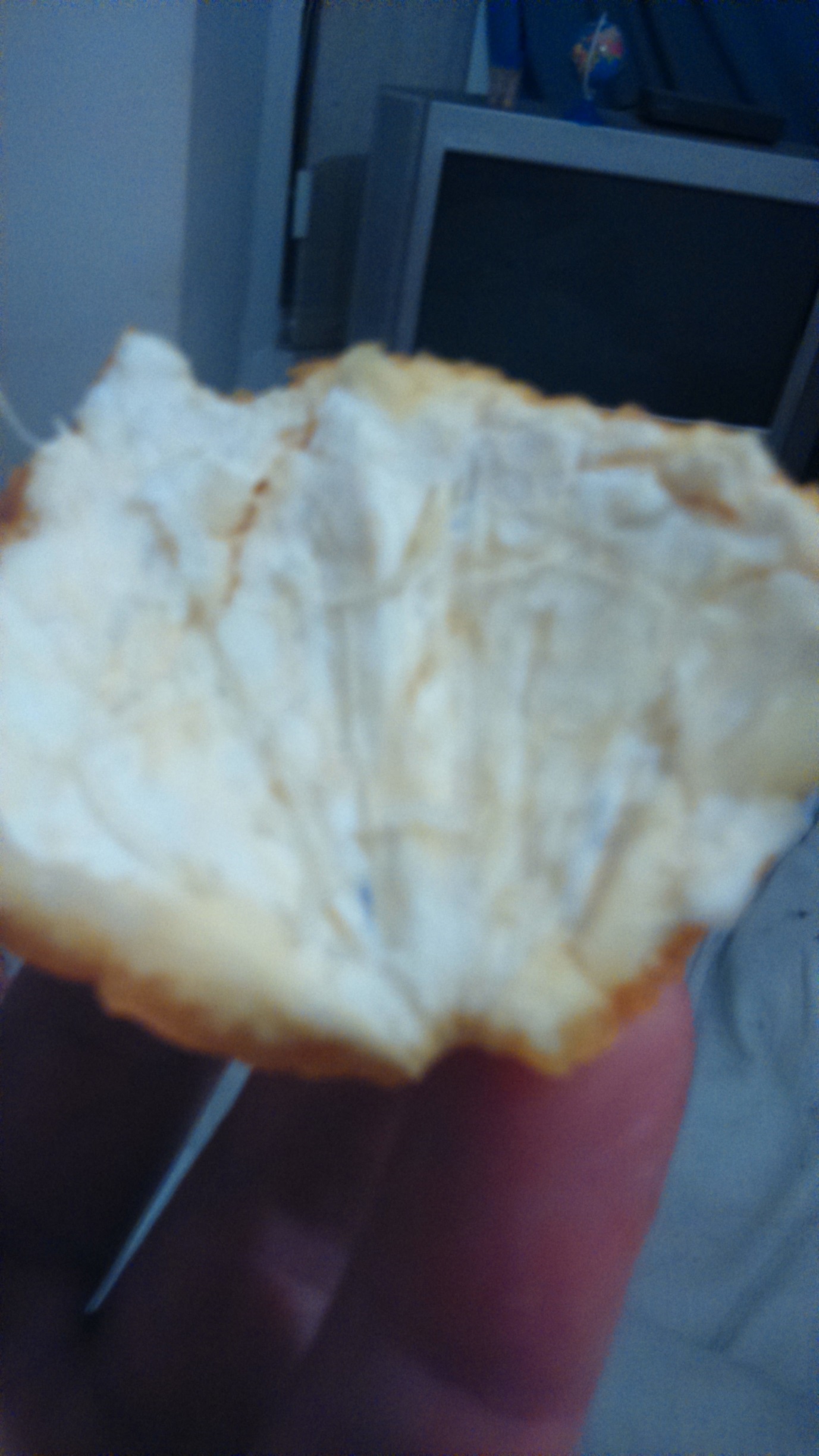 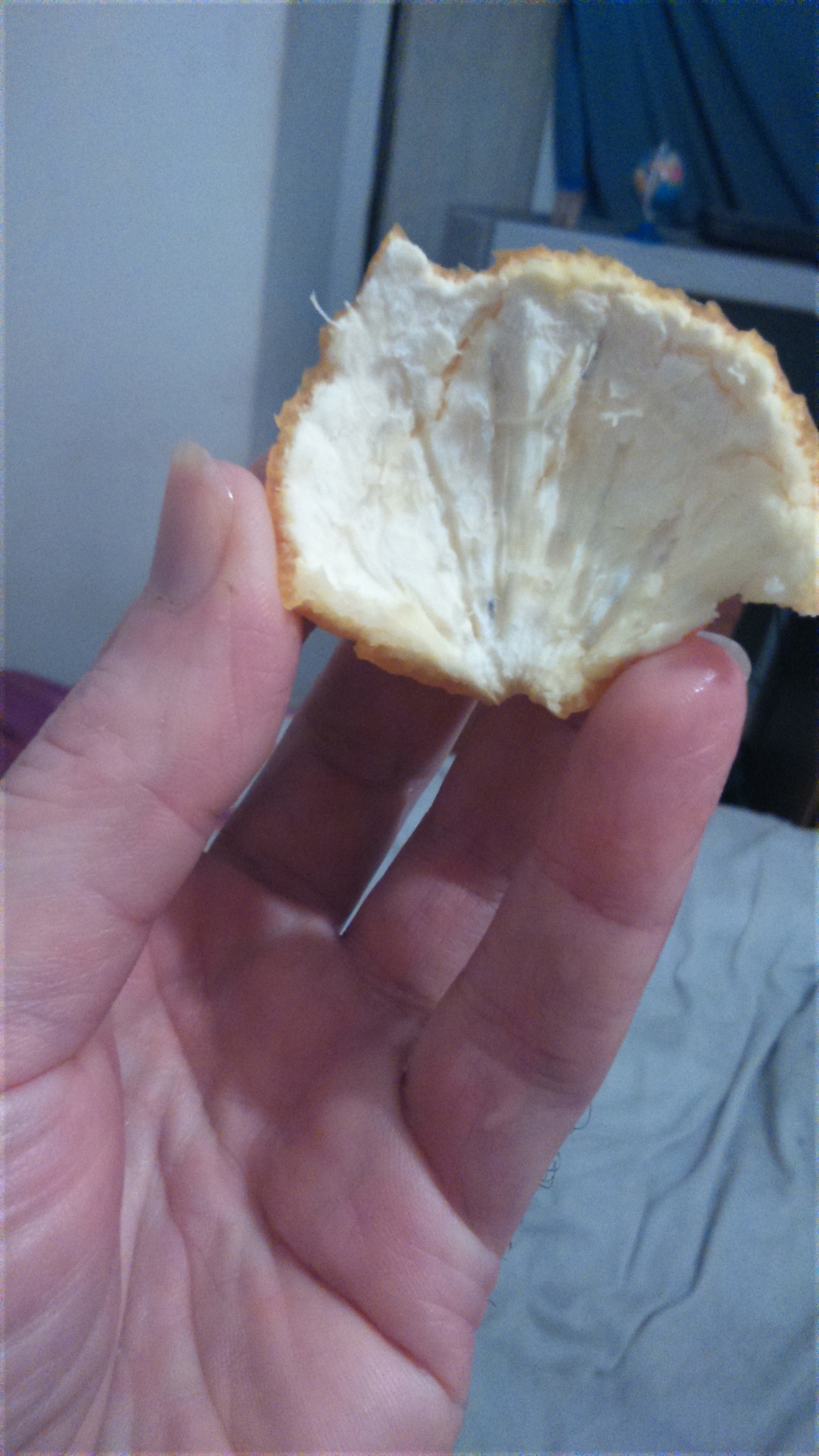 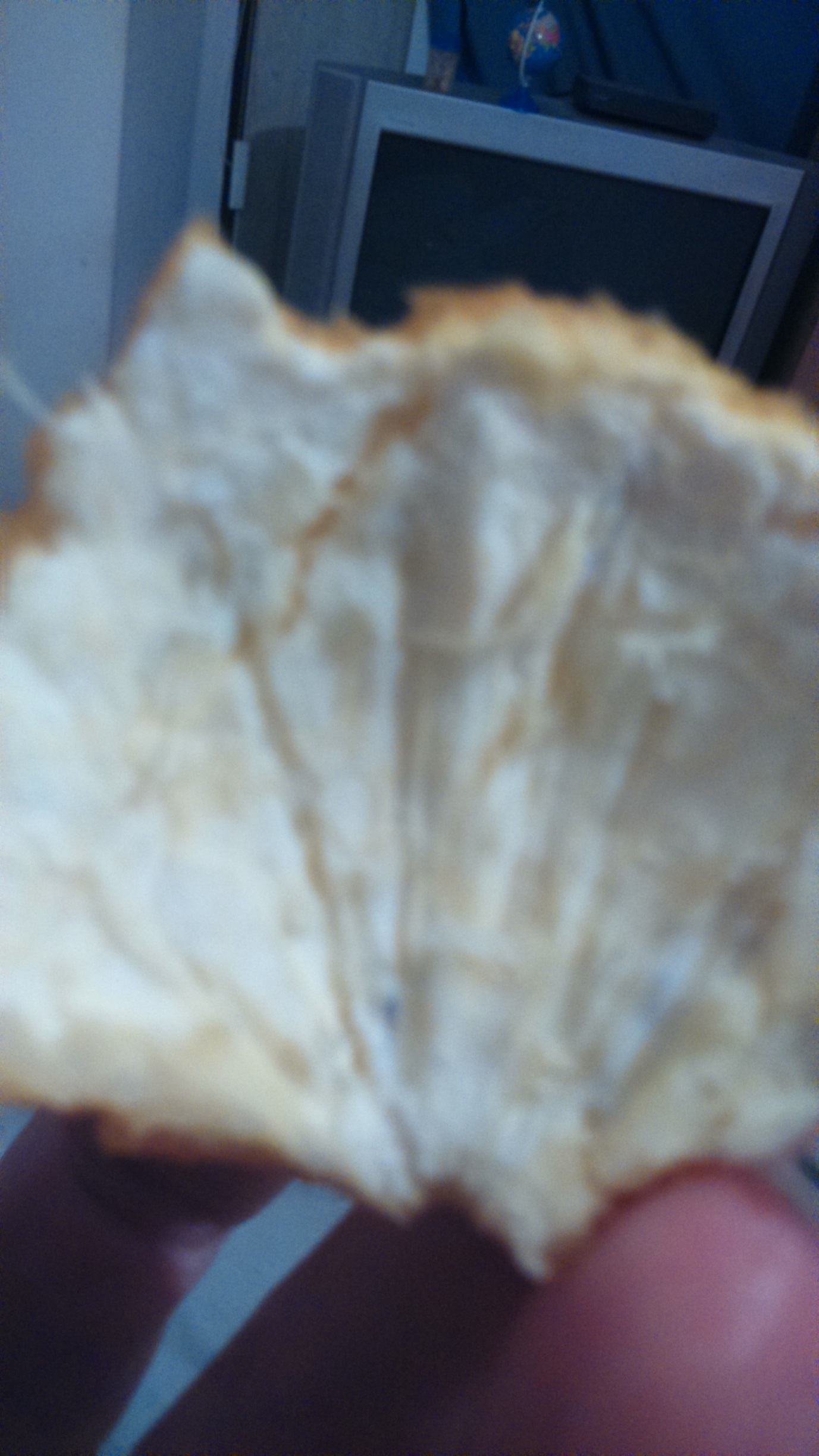 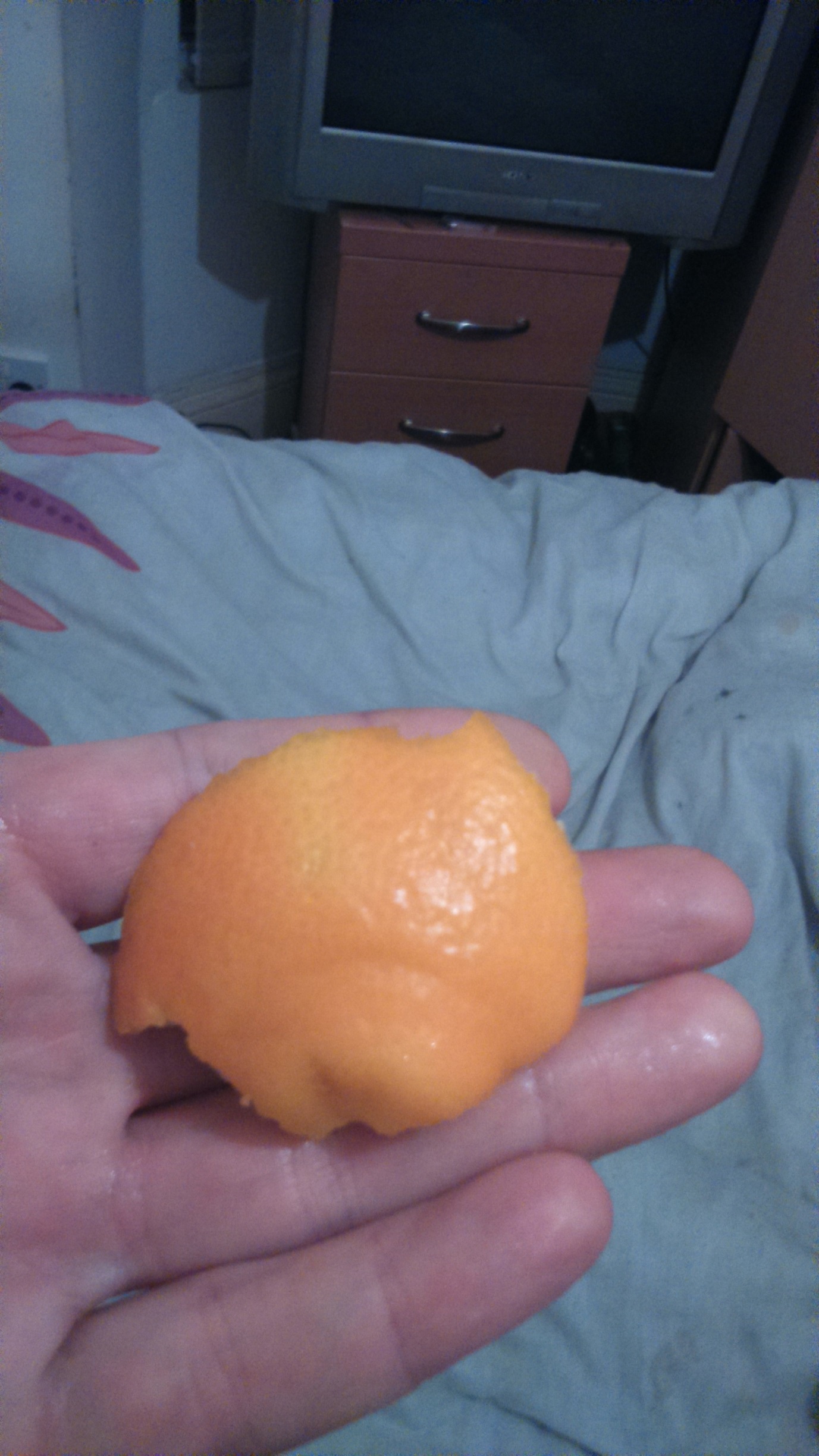 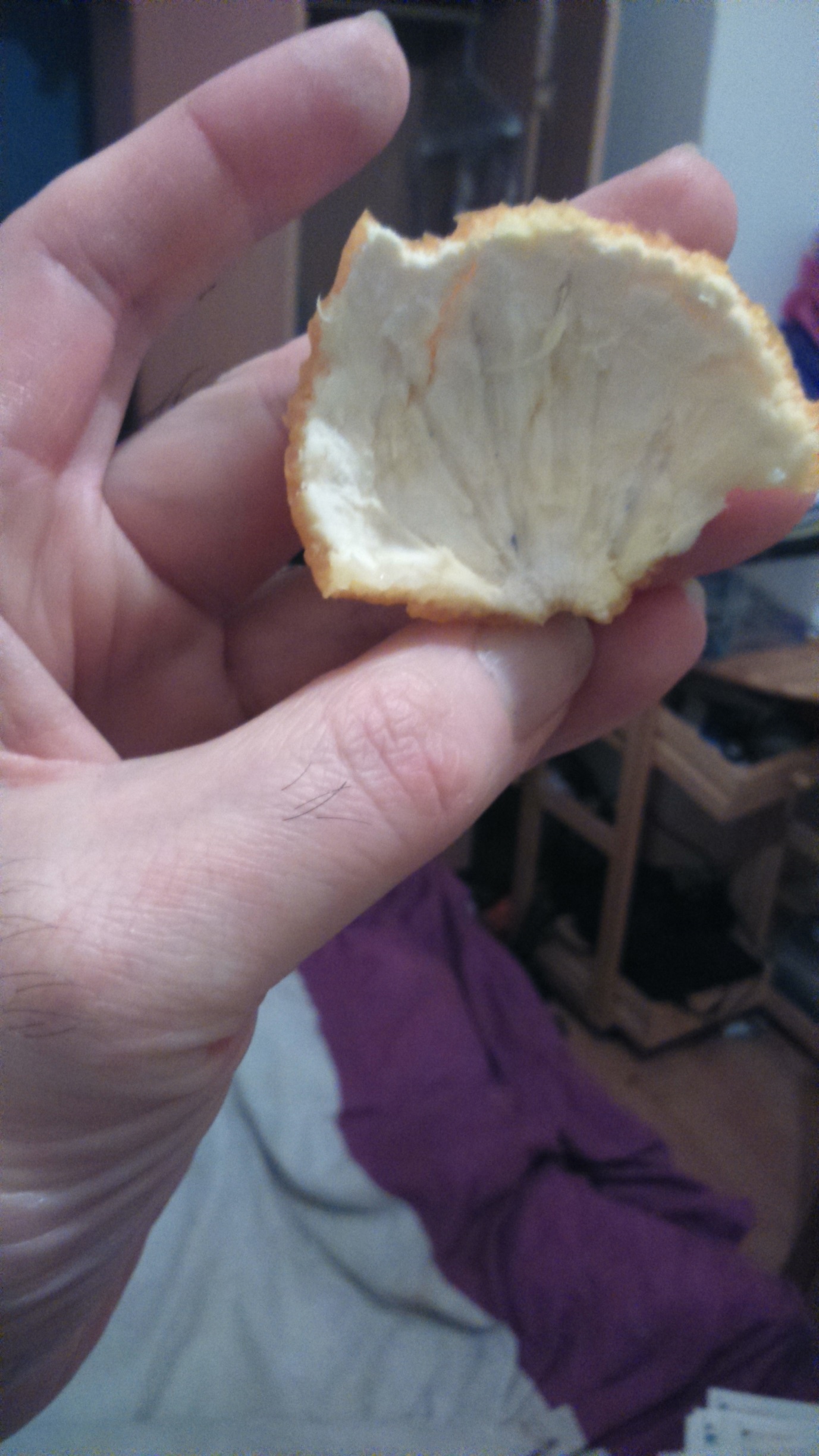 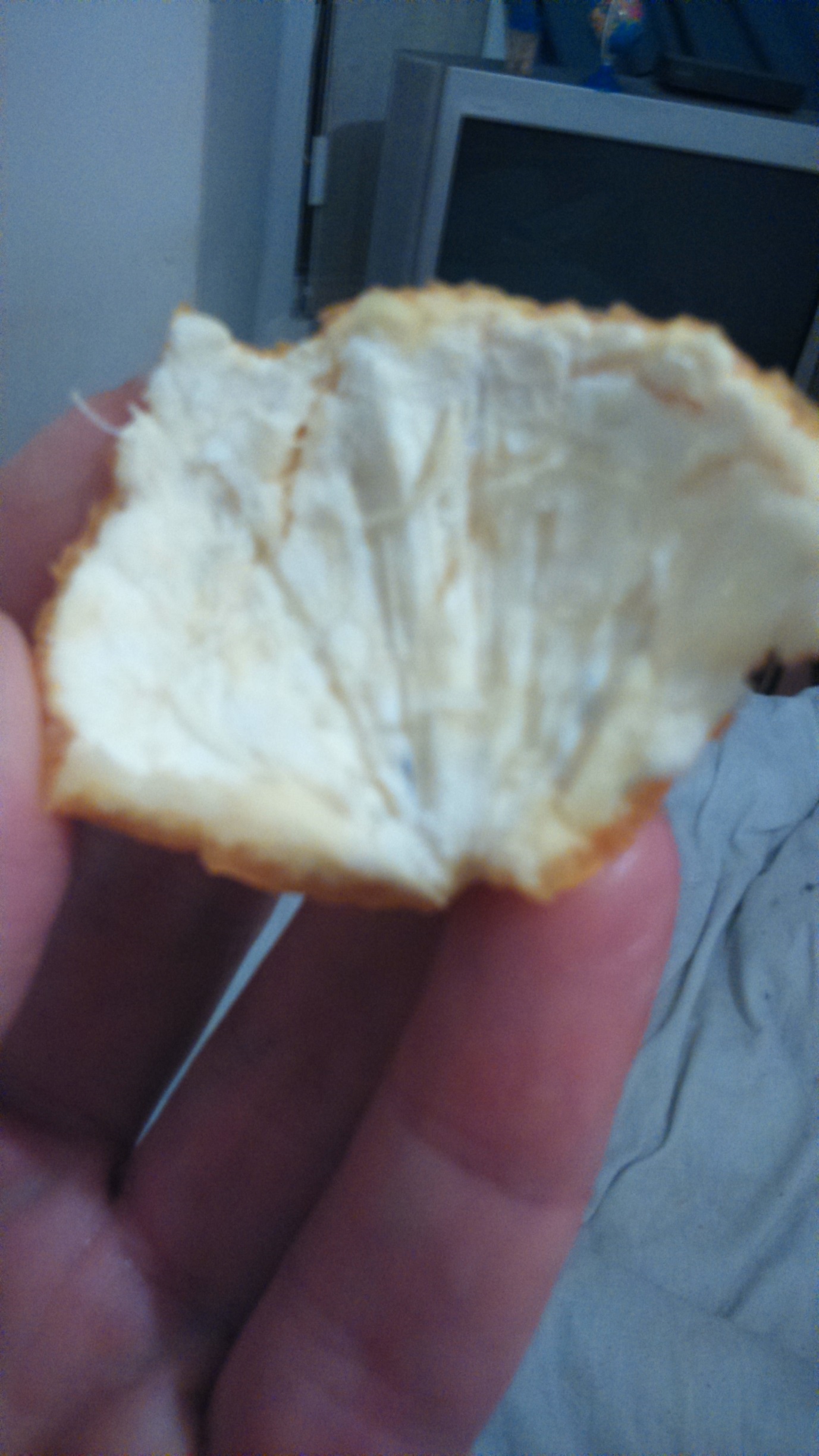 